АДМИНИСТРАЦИЯЗАКРЫТОГО АДМИНИСТРАТИВНО-ТЕРРИТОРИАЛЬНОГО ОБРАЗОВАНИЯ СОЛНЕЧНЫЙПОСТАНОВЛЕНИЕО ВНЕСЕНИИ ИЗМЕНЕНИЙ В СОСТАВ КОМИССИИ ПО СОБЛЮДЕНИЮ ТРЕБОВАНИЙ К СЛУЖЕБНОМУ ПОВЕДЕНИЮ МУНИЦИПАЛЬНЫХ СЛУЖАЩИХ ЗАТО СОЛНЕЧНЫЙ И УРЕГУЛИРОВАНИЮ КОНФЛИКТА ИНТЕРЕСОВ     В связи с истечением срока полномочий депутата Думы ЗАТО Солнечный четвертого созыва Плиско Е.И., администрация ЗАТО Солнечный,ПОСТАНОВЛЯЕТ:Внести следующие изменения в Состав комиссии по соблюдению требований к служебному поведению муниципальных служащих ЗАТО Солнечный и урегулированию конфликта интересов (далее – Комиссия):1.1. Исключить из состава членов Комиссии - Плиско Евгения Игоревича;1.2. Включить в состав Комиссии - Семячкову Марину Евгеньевну, депутата Думы ЗАТО Солнечный пятого созыва, председателя комиссии по контролю за соблюдением лицами, замещающими муниципальные должности ЗАТО Солнечный, ограничений, запретов и обязанностей, установленных законодательством Российской Федерации. 2. Приложение 1 «Состав комиссии по соблюдению требований к служебному поведению муниципальных служащих ЗАТО Солнечный и урегулированию конфликта интересов» к Постановлению администрации ЗАТО Солнечный от 28.03.2014 г. № 37 «Об утверждении комиссии по соблюдению требований к служебному поведению муниципальных служащих ЗАТО Солнечный и урегулированию конфликта интересов» изложить в новой редакции – прилагается.3. Настоящее Постановление вступает в силу со дня его подписания, подлежит размещению на официальном сайте администрации ЗАТО Солнечный.Глава администрации ЗАТО Солнечный 			                   В.А. ПетровПриложение к Постановлению администрацииЗАТО Солнечныйот 12.09.2016 г. № 129«Приложение 1к Постановлению администрацииЗАТО Солнечныйот 28.03.2014 г. № 37СОСТАВ КОМИССИИ по соблюдению требований к служебномуповедению муниципальных служащих ЗАТО Солнечный и урегулированию конфликта интересов Председатель Комиссии - Балагаева Лариса Альбертовна, заместитель главы администрации ЗАТО Солнечный по правовым вопросам;Заместитель председателя Комиссии - Хлебородова Татьяна Васильевна, заместитель главы администрации ЗАТО Солнечный по социальным вопросам;Секретарь Комиссии - Кудрявцева Людмила Васильевна, главный специалист администрации ЗАТО Солнечный.Члены Комиссии:Рузьянова Марина Анатольевна, заместитель главы администрации по финансовым и экономическим вопросам, начальника финансового отдела;         Семячкова Марина Евгеньевна, депутат Думы ЗАТО Солнечный пятого созыва;         Пинжаков Анатолий Георгиевич, член общественного совета при администрации ЗАТО Солнечный.»12.09.2016_ЗАТО Солнечный№  129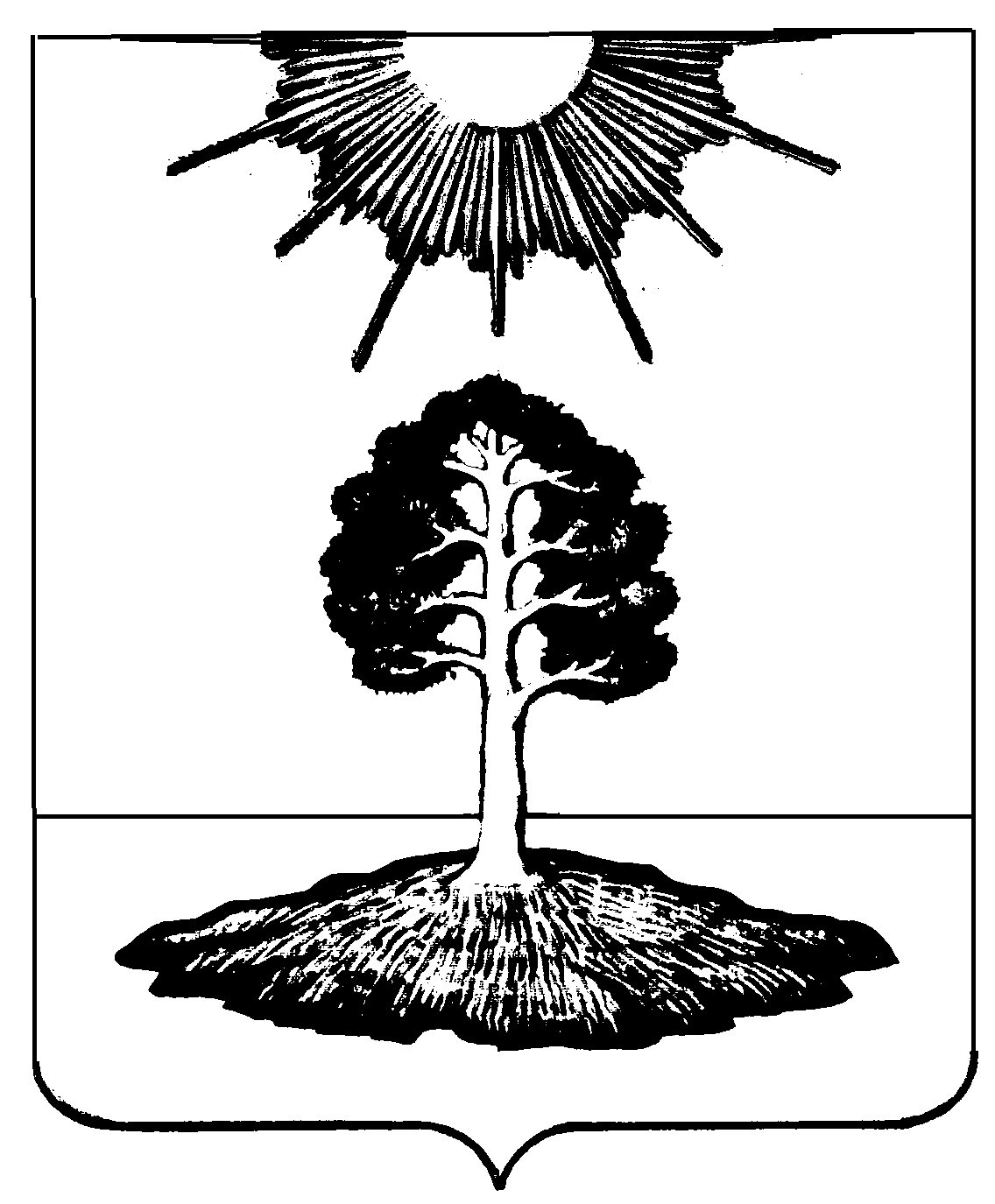 